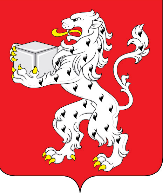 Администрация городского поселения – город ЭртильЭртильского муниципального районаВоронежской областиП О С Т А Н О В Л Е Н И ЕОт  22.06.2020г. № 269г.ЭртильОб утверждении плана проведения ярмарок на территории городского поселения – город Эртиль Эртильского муниципального района Воронежской области на второе полугодие 2020 года        Рассмотрев заявление директора ООО «Эртиль-рынок» Пономарева В.Н. от 17.06.2020г., в соответствии с постановлением Правительства Воронежской области от 21.06.2016г. №432 «Об утверждении Порядка организации ярмарок на территории Воронежской области и продажи товаров (выполнения работ, оказания услуг) на них», администрация городского поселения – город Эртиль п о с т а н о в л я е т:1. Утвердить прилагаемый план проведения ярмарок на территории     городского поселения – город Эртиль Эртильского муниципального      района Воронежской области на второе полугодие 2020 года.2. Контроль за исполнением настоящего постановления оставляю за собой.Глава городского поселения – город Эртиль                                                                                А.В.Прокудин                                                                    Приложение                                                                    к постановлению администрации                                                                    городского поселения – город Эртиль                                                                    от    22.06.2020 г. № 269                                                    ПЛАНпроведения ярмарок на территории городского поселения – город  Эртиль                     Эртильского муниципального района Воронежской области на второе полугодие 2020г.№ п\пНаименование организатора ярмаркиВид ярмаркиМесто проведения ярмаркиСрок проведения ярмаркиРежим работыКоличество торговых мест на ярмарке 1.Администрация городского поселения – город ЭртильУниверсальнаяг.Эртиль, ул.Ф.Энгельса, д.15АВторник -пятница  Суббота,воскресенье   08.00 -  17.0006.00 - 17.00292